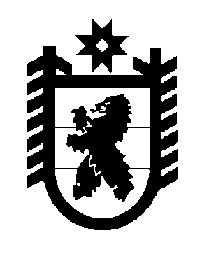 Российская Федерация Республика Карелия    ПРАВИТЕЛЬСТВО РЕСПУБЛИКИ КАРЕЛИЯПОСТАНОВЛЕНИЕот  18 февраля 2019 года № 74-Пг. Петрозаводск Об утверждении Порядка проведения квалификационного отборанегосударственных организаций, разрабатывающих и реализующих программы комплексной реабилитации и ресоциализации лиц, потребляющих наркотические средства и психотропные вещества 
в немедицинских целяхВ целях создания системы комплексной реабилитации и ресоциализации лиц, потребляющих наркотические средства и психотропные вещества 
в немедицинских целях, в рамках реализации перечня поручений Президента Российской Федерации по итогам заседания президиума Государственного совета Российской Федерации от 17 июня 2015 года № ПР-1439ГС и Указа Президента Российской Федерации от 9 июня 2010 года № 690 
«Об утверждении Стратегии государственной антинаркотической политики Российской Федерации до 2020 года» Правительство Республики Карелия 
п о с т а н о в л я е т:Утвердить Порядок проведения квалификационного отбора негосударственных организаций, разрабатывающих и реализующих программы комплексной реабилитации и ресоциализации лиц, потребляющих наркотические средства и психотропные вещества в немедицинских целях.           Глава Республики Карелия 					                  А.О. ПарфенчиковУтвержден постановлением Правительства Республики Карелия от 18 февраля 2019 года № 74-ППорядок проведения квалификационного отборанегосударственных организаций, разрабатывающих и реализующих программы комплексной реабилитации и ресоциализации лиц, потребляющих наркотические средства и психотропные вещества 
в немедицинских целях1. Квалификационный отбор негосударственных организаций, разрабатывающих и реализующих программы комплексной реабилитации и ресоциализации лиц, потребляющих наркотические средства и психотропные вещества в немедицинских целях (далее – квалификационный отбор, потребители наркотиков), проводится в целях формирования реестра негосударственных организаций, разрабатывающих и реализующих программы комплексной реабилитации и ресоциализации лиц, потребляющих наркотические средства и психотропные вещества в немедицинских целях, 
в Республике Карелия (далее – реестр).2. В квалификационном отборе принимают участие негосударственные организации, предоставляющие услуги по социальной реабилитации и ресоциализации потребителей наркотиков (далее – претенденты).3. Организации участвуют в квалификационном отборе на добровольной основе.4. Квалификационный отбор осуществляется в соответствии с квалификационными требованиями согласно приложению к настоящему Порядку (далее – квалификационные требования).5. Ведение реестра осуществляется Министерством здравоохранения Республики Карелия (далее – Министерство) в установленном им порядке.6. Для участия в квалификационном отборе претендент подает в Министерство в произвольной форме заявку на участие в квалификационном отборе, к которой прилагаются следующие документы:заверенные претендентом копии учредительных документов претендента;заверенные претендентом документы, подтверждающие полномочие заявителя действовать от имени претендента (в случае если документы подаются иным уполномоченным лицом);заверенные претендентом копии программ социальной реабилитации и ресоциализации потребителей наркотиков;заверенные претендентом копии договоров с медицинскими организациями, заключенных с целью систематического медицинского контроля за состоянием здоровья потребителей наркотиков;заверенные претендентом копии документов, подтверждающих наличие 
у претендента прав на объекты недвижимого имущества, права на которые 
не зарегистрированы в Едином государственном реестре недвижимости;справку претендента, подтверждающую соответствие квалификационным требованиям.7. Министерство в рамках межведомственного информационного взаимодействия запрашивает следующие документы:выписку из Единого государственного реестра юридических лиц;информацию о наличии (отсутствии) неисполненной обязанности по уплате налогов, сборов, страховых взносов, пеней, штрафов, процентов, подлежащих уплате в соответствии с законодательством Российской Федерации о налогах и сборах;документы, подтверждающие наличие у претендента прав на объекты недвижимого имущества, права на которые зарегистрированы в Едином государственном реестре недвижимости.Документы, указанные в настоящем пункте, претендент вправе представить по собственной инициативе.8. Министерство направляет в органы государственного контроля (надзора) запросы о предоставлении сведений о соответствии условий размещения требованиям пожарной безопасности (нормам и правилам) и санитарным правилам и нормам.9. Министерство проверяет объем представленных документов и 
не позднее 10-го рабочего дня со дня получения документов, указанных в пунктах 6, 7 настоящего Порядка, направляет их рабочей группе, образованной распоряжением Правительства Республики Карелия (далее – рабочая группа), для рассмотрения.В случае если указанные документы представлены не в полном объеме,  Министерство возвращает их претенденту с заключением с указанием причин возврата.10. Рабочая группа дает рекомендации Министерству о включении претендента в реестр или об отказе во включении претендента в реестр 
не позднее 10-го рабочего дня со дня получения документов от Министерства.Рабочая группа оформляет рекомендации в виде протокола, который подписывают все члены рабочей группы, присутствующие на заседании.11. Рабочая группа правомочна принимать решения, если на заседании рабочей группы присутствует не менее половины ее членов.Решения рабочей группы принимаются путем голосования простым большинством голосов присутствующих на заседании членов рабочей группы. В случае равенства голосов решающим является голос председательствующего.12. Основаниями для отказа во включение в реестр являются:несоответствие представленных претендентом документов квалификационным требованиям;недостоверность представленной претендентом информации;информация органов государственного контроля (надзора) о несоответствии условий размещения требованиям пожарной безопасности (нормам и правилам) и санитарным правилам и нормам.13. Рабочая группа не позднее следующего рабочего дня со дня принятия решения, указанного в пункте 10 настоящего Порядка, направляет протокол в Министерство.Рекомендация рабочей группы о внесении претендента в реестр является основанием для принятия решения о внесении Министерством в реестр соответствующих сведений.14. Основаниями для исключения негосударственной организации из реестра являются:поступление в Министерство заявления негосударственной организации об исключении ее из реестра;несоответствие негосударственной организации квалификационным требованиям;прекращение негосударственной организацией деятельности в соответствии с законодательством;выявление недостоверных сведений, представленных негосударственной организацией.Приложение  к Порядку проведения квалификационного 
отбора негосударственных организаций,разрабатывающих и реализующих программыкомплексной реабилитации и ресоциализации лиц,потребляющих наркотические средства 
и психотропные вещества в немедицинских целяхКвалификационные требования к негосударственным 
организациям, разрабатывающим и реализующим программыкомплексной реабилитации и ресоциализации лиц,потребляющих наркотические средства 
и психотропные вещества в немедицинских целях_____________1. Оказание услуг в сфере социальной реабилитации и ресоциализации лиц, потребляющих наркотические средства и психотропные вещества 
в немедицинских целях, в соответствии с учредительными документами2. Наличие программы социальной реабилитации и ресоциализации лиц, потребляющих наркотические средства и психотропные вещества 
в немедицинских целях3. Наличие договоров с медицинскими организациями, заключенных 
с целью систематического медицинского контроля за состоянием здоровья реабилитируемых лиц и реализации персональных программ  медицинской помощи4. Соответствие деятельности критериям оценки качества социальных услуг, утвержденным постановлением Правительства Российской Федерации  
от 27 октября 2016 года № 1096 «Об утверждении перечня общественно полезных услуг и критериев оценки качества их оказания»5. Ненахождение в процессе реорганизации, ликвидации, банкротства